Publicado en Madrid el 15/10/2019 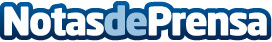 La biotecnología de Symborg para semillas en el Euroseed Congress de EstocolmoLa European Seed Association celebra su congreso anual del 13-15 de octubre. Los productos de Symborg, basados en microorganismos naturales, mejoran la eficacia de las semillasDatos de contacto:Press Corporate Com 910910446Nota de prensa publicada en: https://www.notasdeprensa.es/la-biotecnologia-de-symborg-para-semillas-en Categorias: Industria Alimentaria Sostenibilidad Biología http://www.notasdeprensa.es